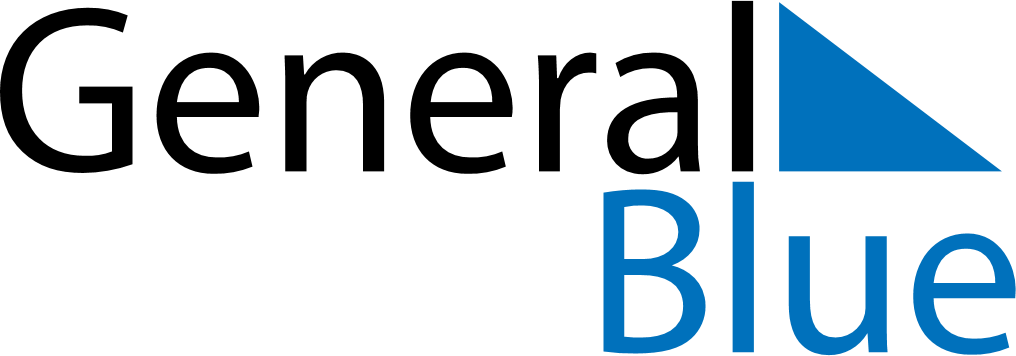 February 2024February 2024February 2024February 2024February 2024February 2024Avakpa, Atlantique, BeninAvakpa, Atlantique, BeninAvakpa, Atlantique, BeninAvakpa, Atlantique, BeninAvakpa, Atlantique, BeninAvakpa, Atlantique, BeninSunday Monday Tuesday Wednesday Thursday Friday Saturday 1 2 3 Sunrise: 7:10 AM Sunset: 7:00 PM Daylight: 11 hours and 50 minutes. Sunrise: 7:10 AM Sunset: 7:00 PM Daylight: 11 hours and 50 minutes. Sunrise: 7:10 AM Sunset: 7:00 PM Daylight: 11 hours and 50 minutes. 4 5 6 7 8 9 10 Sunrise: 7:10 AM Sunset: 7:01 PM Daylight: 11 hours and 51 minutes. Sunrise: 7:10 AM Sunset: 7:01 PM Daylight: 11 hours and 51 minutes. Sunrise: 7:09 AM Sunset: 7:01 PM Daylight: 11 hours and 51 minutes. Sunrise: 7:09 AM Sunset: 7:01 PM Daylight: 11 hours and 52 minutes. Sunrise: 7:09 AM Sunset: 7:02 PM Daylight: 11 hours and 52 minutes. Sunrise: 7:09 AM Sunset: 7:02 PM Daylight: 11 hours and 52 minutes. Sunrise: 7:09 AM Sunset: 7:02 PM Daylight: 11 hours and 53 minutes. 11 12 13 14 15 16 17 Sunrise: 7:09 AM Sunset: 7:02 PM Daylight: 11 hours and 53 minutes. Sunrise: 7:09 AM Sunset: 7:02 PM Daylight: 11 hours and 53 minutes. Sunrise: 7:09 AM Sunset: 7:03 PM Daylight: 11 hours and 53 minutes. Sunrise: 7:08 AM Sunset: 7:03 PM Daylight: 11 hours and 54 minutes. Sunrise: 7:08 AM Sunset: 7:03 PM Daylight: 11 hours and 54 minutes. Sunrise: 7:08 AM Sunset: 7:03 PM Daylight: 11 hours and 54 minutes. Sunrise: 7:08 AM Sunset: 7:03 PM Daylight: 11 hours and 55 minutes. 18 19 20 21 22 23 24 Sunrise: 7:08 AM Sunset: 7:03 PM Daylight: 11 hours and 55 minutes. Sunrise: 7:07 AM Sunset: 7:03 PM Daylight: 11 hours and 55 minutes. Sunrise: 7:07 AM Sunset: 7:03 PM Daylight: 11 hours and 56 minutes. Sunrise: 7:07 AM Sunset: 7:03 PM Daylight: 11 hours and 56 minutes. Sunrise: 7:06 AM Sunset: 7:03 PM Daylight: 11 hours and 56 minutes. Sunrise: 7:06 AM Sunset: 7:03 PM Daylight: 11 hours and 57 minutes. Sunrise: 7:06 AM Sunset: 7:03 PM Daylight: 11 hours and 57 minutes. 25 26 27 28 29 Sunrise: 7:06 AM Sunset: 7:04 PM Daylight: 11 hours and 57 minutes. Sunrise: 7:05 AM Sunset: 7:04 PM Daylight: 11 hours and 58 minutes. Sunrise: 7:05 AM Sunset: 7:04 PM Daylight: 11 hours and 58 minutes. Sunrise: 7:05 AM Sunset: 7:04 PM Daylight: 11 hours and 59 minutes. Sunrise: 7:04 AM Sunset: 7:04 PM Daylight: 11 hours and 59 minutes. 